Statiune: Petrova, MaramureșPensiunea: Dacii Liberi Resort & Spa 5*Cazare + Mic dejun: 01.01.20 – 30.06.20 /15.09.20 – 31.12.20Cazare + Mic dejun:  01.07.2020 – 15.09.2020Hotelul își rezervă dreptul de a modifica tarifelePensiunea Dacii Liberi Resort and Spa este situată în Petrova, în zona istorică a regiunii Maramureș. Oferă o piscină acoperită cu sticlă pe tot parcursul anului, care se deschide către zona de plajă, un centru spa și o piscină cu apă sărată. Oaspeţii pot savura o masă tradiţională românească la restaurant. Proprietatea asigură WiFi gratuit în întreaga proprietate şi parcare privată gratuită.Camerele oferă TV cu ecran plat. Unele unităţi de cazare includ o zonă de relaxare unde oaspeţii se pot destinde după o zi plină. Unele camere beneficiază de vedere la munte, la piscină sau la grădină. Camerele au baie privată cu duş sau cadă. Pentru confortul oaspeţilor, proprietatea asigură halate, papuci şi articole de toaletă gratuite.TIP CAMERATARIFL-JTARIFV-DCAPACITATEDouble Deluxe3744952 persoaneDouble Superioara3414292 persoaneDouble Standard3033962 persoaneApartamentul 1 dormitor5176604 persoaneApartamentul 2 dormitoare79210566 persoaneSuita cu baie comuna97912216 persoaneDouble Standard Budget1822752 persoaneTip cameraTarif CapacitateDouble Deluxe4952 persoaneDouble Superioara4292 persoaneDouble Standard3962 persoaneApartamentul 1 dormitor6604 persoaneApartamentul 2 dormitoare10566 persoaneSuita cu baie comuna12216 persoaneDouble Standard Budget2752 persoane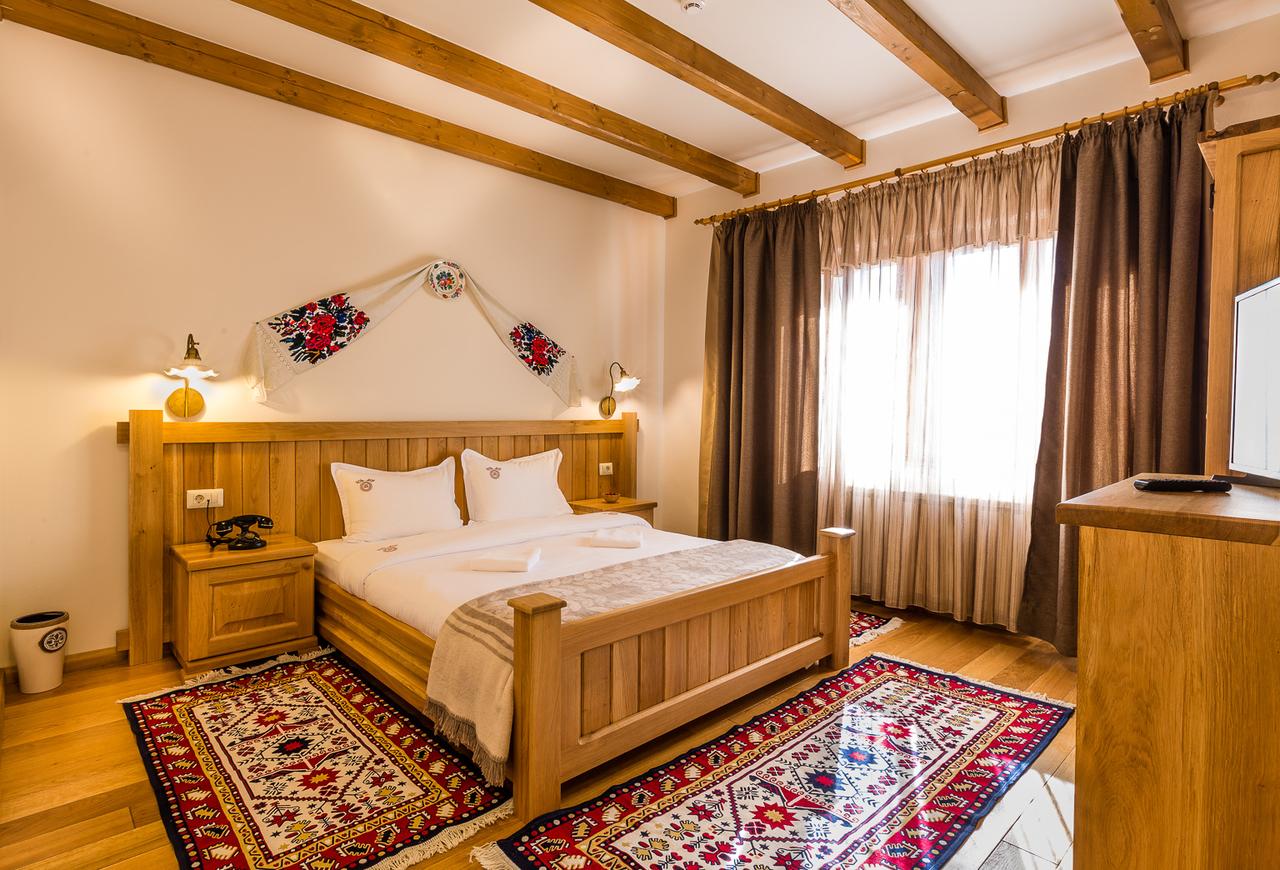 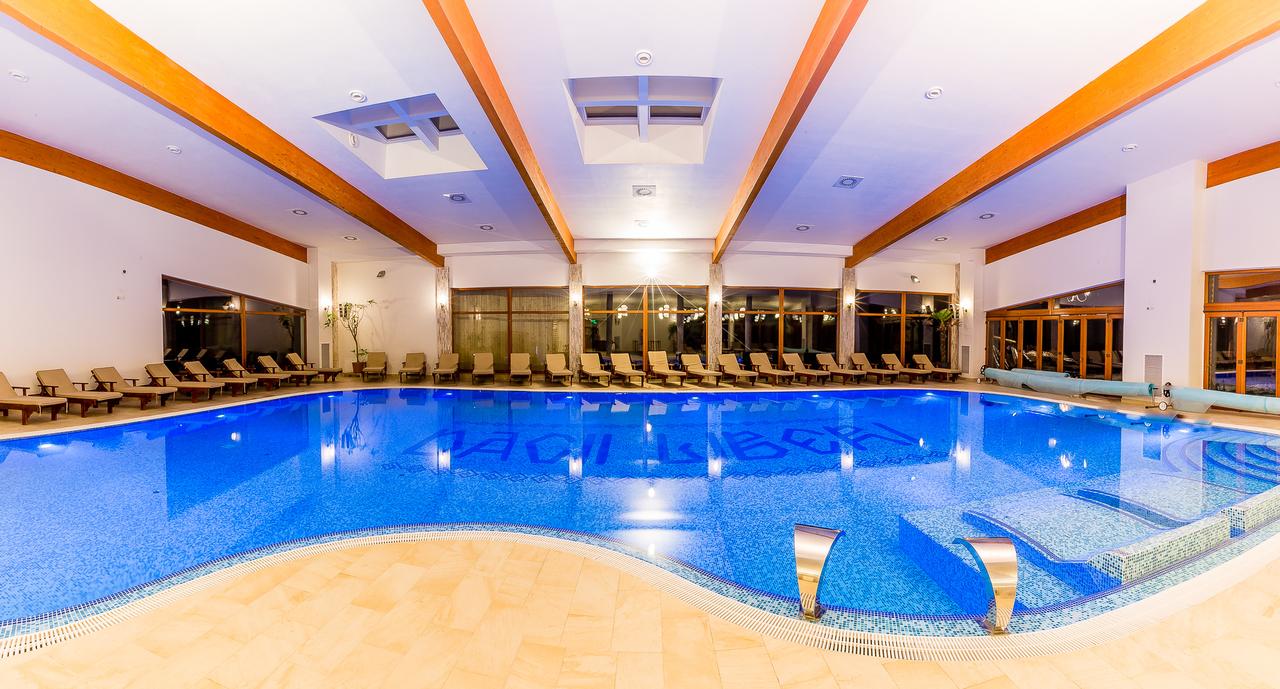 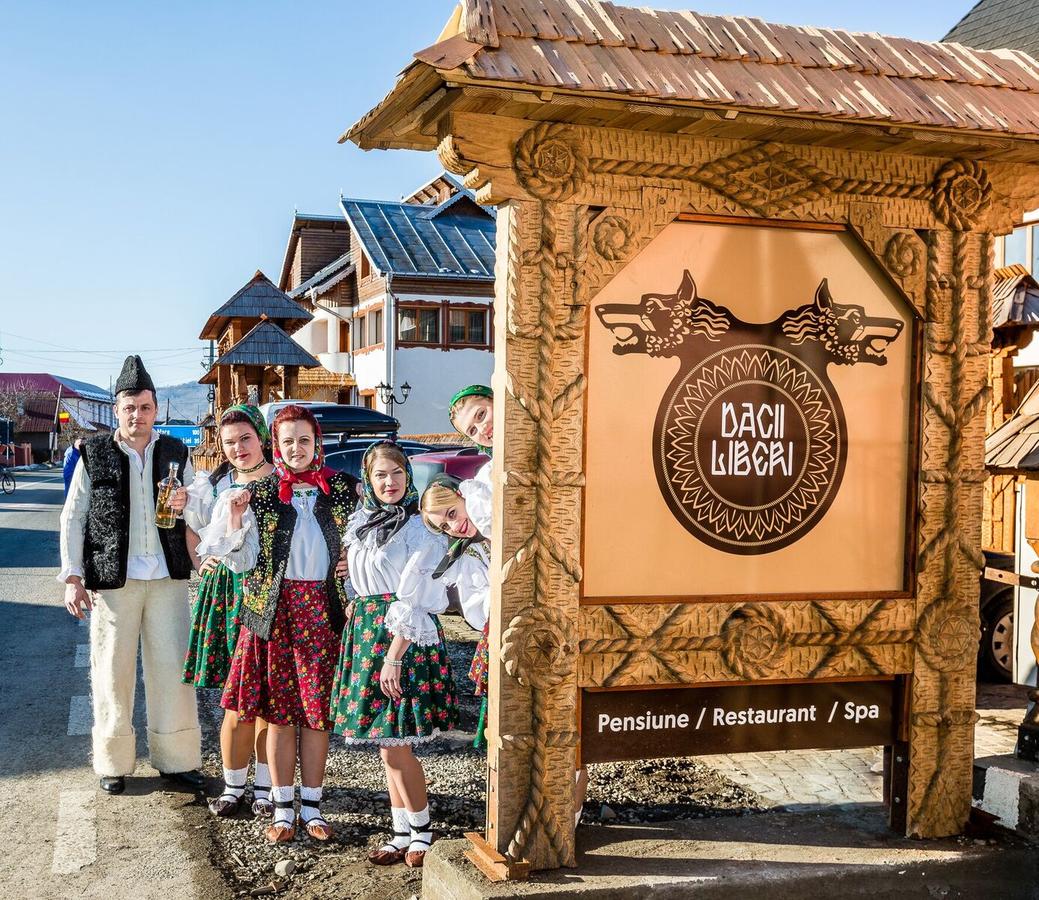 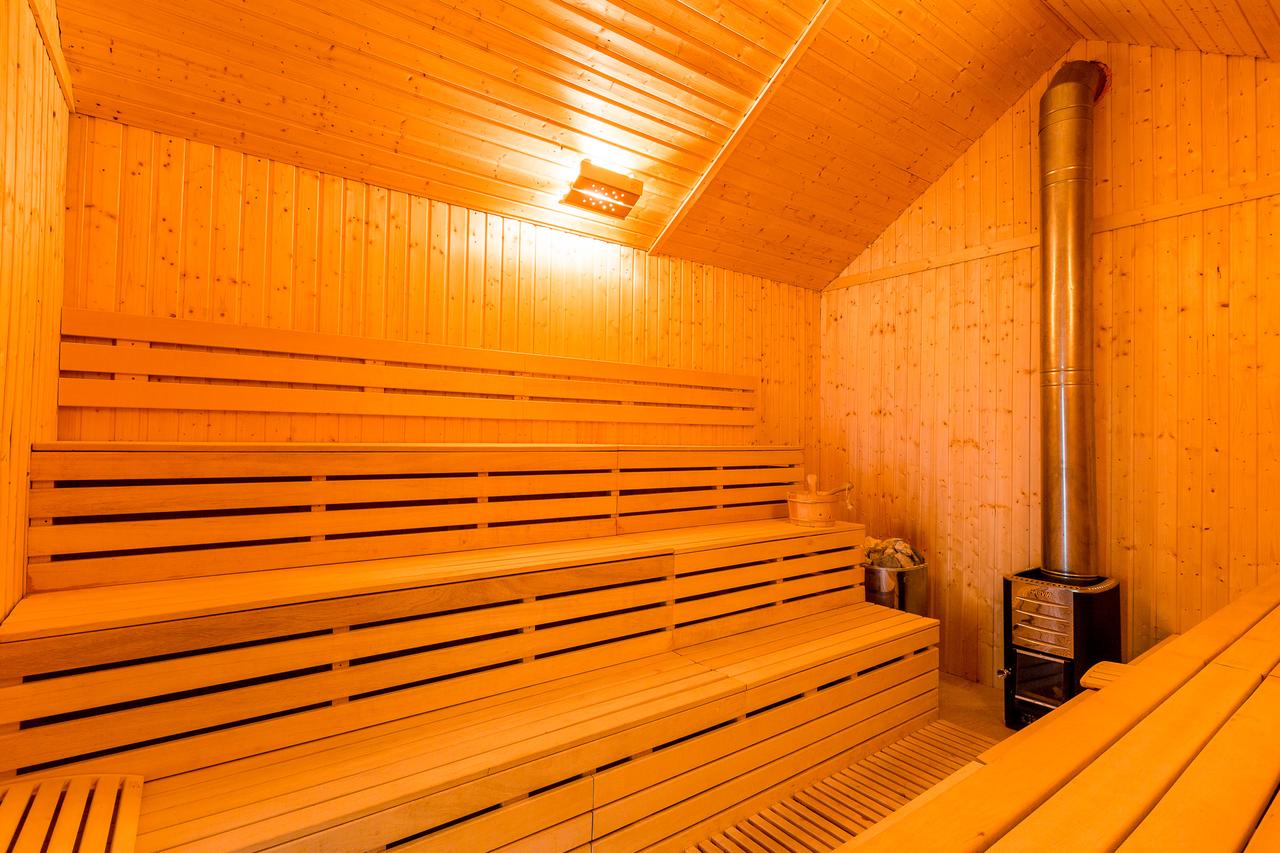 